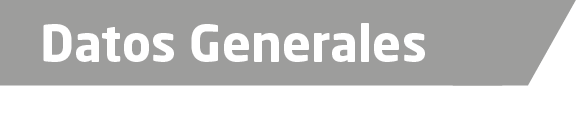 Nombre  Juana Laura Segura  Molar Grado de Escolaridad Licenciada  en  DerechoCédula Profesional (Licenciatura) 09268364Cédula profesional (Maestría) Teléfono de Oficina 846 266 49 75Correo Electrónico laura.seguram@hotmail.comDatos GeneralesFormación Académica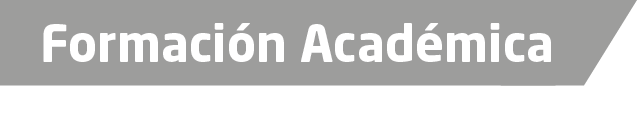 2007-2010Universidad Popular Autónoma de Veracruz Trayectoria Profesional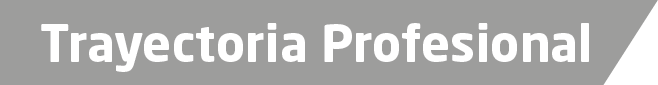 2012- 2018 Oficial  Secretario de   la Fiscalía  Municipal d e pueblo  viejo,  Veracruz.2018 a la Fecha Fiscal  Segunda  Especializada en la  Investigación de  Delitos  de  Violencia contra la  Familia, Mujeres, Niñas Niños y Trata de  Personas Adscrita a la Unidad Integral  del  Primer  Distrito de  Pánuco, Veracruz. Aréas de Conocimiento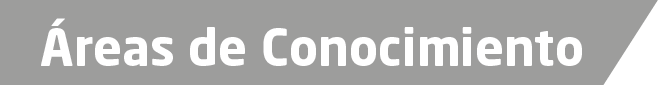 Derecho  Penal Derecho  Familiar 